Troop 120Scout Leadership Positions,Duties, and Responsibilities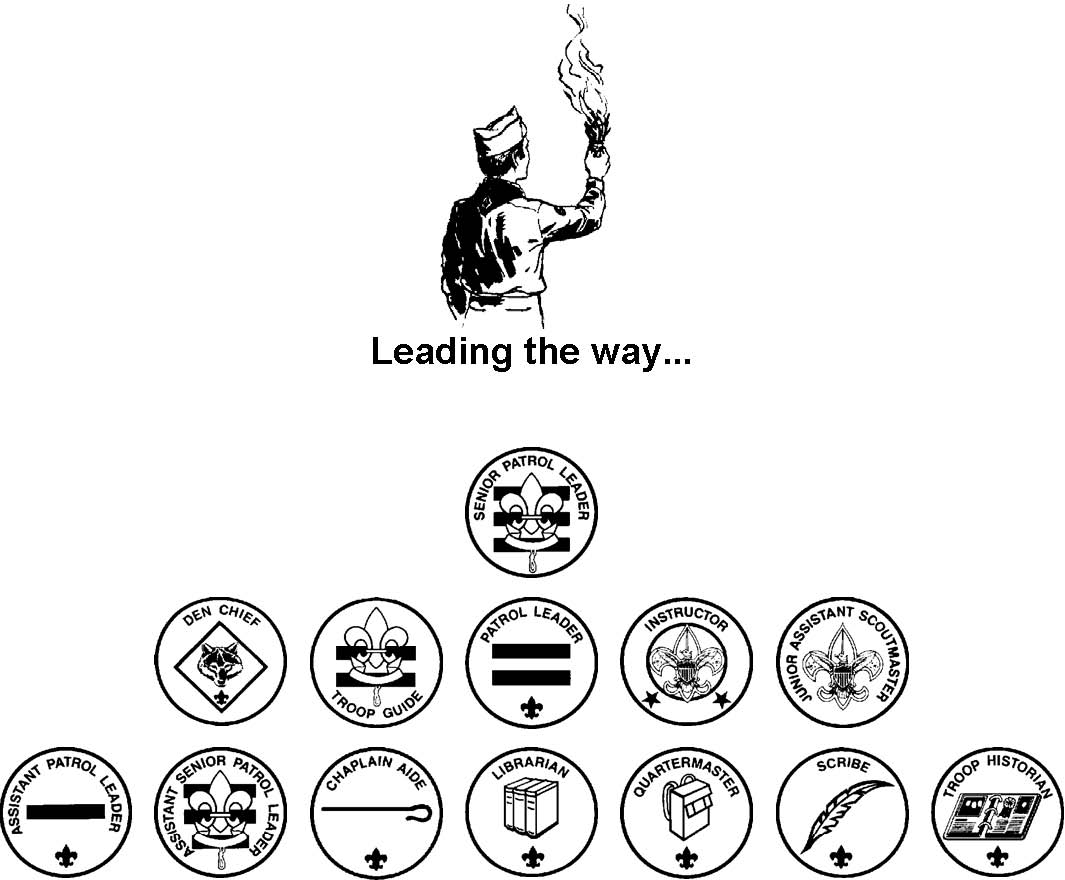 Troop 120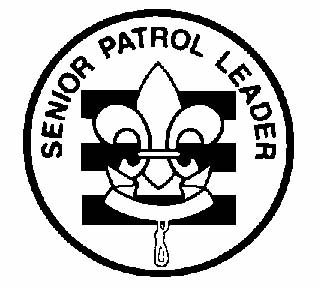 Leadership PositionsSenior Patrol LeaderGeneral InformationType:	Elected by the members of the TroopTerm:	6 months minimum; May be longer depending on needReports to:	ScoutmasterDescription:	The Senior Patrol Leader is elected by the Scouts to represent them as the top junior leader in the troop.Comments:	The Senior Patrol Leader is the focal point of the troop.  He needs to attend as close to all troop functions as possible. One of the major parts of the SPL's job is to appoint other troop leaders in conjunction with the Scoutmaster.  He must choose leaders who are able, not just his friends or other popular Scouts.QualificationsAge:	NoneRank:	1st Class or higherExperience:	Previous service as SPL, ASPL, PL, or APLAttendance:	Active attendance at meetings and outingsPerformance RequirementsTraining:	You are expected to assist the Scoutmaster in leading Troop Junior Leader Training during your tenure, even if you have attended in the past.Attendance:	You are expected to attend 75% of all troop meetings, Patrol Leaders' Council meetings, outings, and service projects. If your attendance is low, or if you have three (3) unexcused absences in a row, you can be removed from office.Effort:	You are expected to give this job your best effort.General Leadership ResponsibilitiesUniform:	Set the example by wearing your uniform correctly.  This means that you will wear all of the parts of the troop uniform, shirttail tucked in, with all required badges in their correct locations.Behavior:	Set the example by living the Scout Oath and Law in your everyday life.  Show Scout Spirit in everything you say and do.Attendance:	Set the example by being an active Scout. Be on-time for meetings and activities.  You must call the Scoutmaster if you are not going to be at a meeting or if you suddenly have to miss an outing.  You also need to make sure that the Assistant Senior Patrol Leader is ready to assume your responsibilities.Specific Leadership ResponsibilitiesRuns all troop meetings, events, activities, and the annual program planning conference. Runs the Patrol Leader's Council meeting. Appoints other troop junior leaders with the advice and counsel of the Scoutmaster. Assigns duties and responsibilities to junior leaders. Assists the Scoutmaster with Junior Leader Training. Troop 120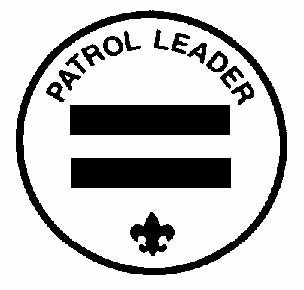 Leadership PositionsPatrol LeaderGeneral InformationType:	Elected by members of the patrol Term: 6 monthsReports to:	Senior Patrol LeaderDescription:	The Patrol Leader is the elected leader of his patrol.  He represents his patrol on the Patrol Leader's Council.Comments:	The Patrol Leader may easily be the most important job in the troop.  He has the closest contact with the patrol members and is in the perfect position to help and guide them.  The Patrol Leaders, along with the Senior Patrol Leader and Assistant Senior Patrol Leader are the primary members of the Patrol Leaders' Council.QualificationsAge:	None Rank:	NoneExperience:	NoneAttendance:	Active attendance at meetings and outings; SM and SPL will determine Scouts who meet this standard.Performance RequirementsTraining:	You must attend Troop Junior Leader Training even if you have attended in the past.Attendance:	You are expected to attend 75% of all troop meetings, Patrol Leaders' Council meetings, outings, and service projects. If your attendance is low, or if you have three (3) unexcused absences in a row, you can be removed from office.Effort:	You are expected to give this job your best effort.General Leadership ResponsibilitiesUniform:	Set the example by wearing your uniform correctly.  This means that you will wear all of the parts of the troop uniform, shirttail tucked in, with all required badges in their correct locations.Behavior:	Set the example by living the Scout Oath and Law in your everyday life.  Show Scout Spirit in everything you say and do.Attendance:	Set the example by being an active Scout. Be on-time for meetings and activities.  You must call the Senior Patrol Leader or Scoutmaster if you are not going to be at a meeting or if you suddenly have to miss an outing. You also need to make sure that the Assistant Patrol Leader is ready to assume your responsibilities.Specific Leadership ResponsibilitiesAppoints the Assistant Patrol Leader in consultation with the Scoutmaster. Represents the patrol on the Patrol Leader's Council Plans and steers patrol meetings Helps Scouts advance Acts as the chief recruiter of new Scouts Keeps patrol members informed Knows what his patrol members and other leaders can do.Troop 120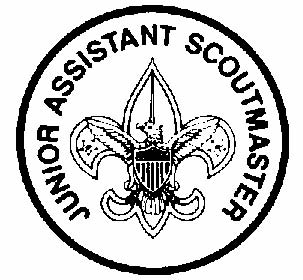 Leadership PositionsJunior Assistant Scoutmaster GENERAL INFORMATIONType:	Appointed by the ScoutmasterTerm:	1 yearReports to:	ScoutmasterDescription:	The Junior Assistant Scoutmaster serves in the capacity of an Assistant Scoutmaster except where legal age and maturity are required.  He must be at least 16 years old and not yet 18. He's appointed by the Scoutmaster because of his leadership ability.Comments	 In many cases the JASM has the same responsibilities as an Assistant Scoutmaster.QUALIFICATIONSAge:	At least 16 years oldRank:	EagleExperience:	Previous leadership positionsAttendance:	Active attendance at meetings and outings.PERFORMANCE REQUIREMENTSTraining:	You are expected to assist with Troop Junior Leader Training during your tenure, even if you have attended in the past.Attendance:	You are expected to attend 50% of all troop meetings, outings, and service projects.  If your attendance is low, or if you have three (3) unexcused absences in a row, you can be removed from office.Effort:	You are expected to give this job your best effort.GENERAL LEADERSHIP RESPONSIBILITIESUniform:	Set the example by wearing your uniform correctly.  This means that you will wear all of the parts of the troop uniform, shirttail tucked in, with all required badges in their correct locations.Behavior:	Set the example by living the Scout Oath and Law in your everyday life.  Show Scout Spirit in everything you say and do.\Attendance:	Set the example by being an active Scout. Be on-time for meetings and activities.  You must call the Senior Patrol Leader or Scoutmaster if you are not going to be at a meeting or if you suddenly have to miss an outing.  You also need to make sure that someone will assume your responsibilities.SPECIFIC LEADERSHIP RESPONSIBILITIESFunctions as an Assistant Scoutmaster. Performs duties as assigned by the Scoutmaster.Troop 120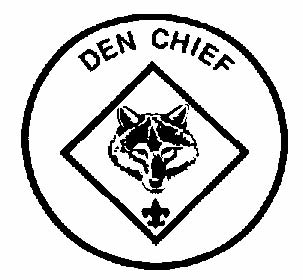 Leadership PositionsDen ChiefGeneral InformationType:	Appointed by the SPL and ScoutmasterTerm:	1 yearReports to:	Scoutmaster and Den LeaderDescription:	The Den Chief works with the Cub Scouts, Webelos Scouts, and Den Leaders in the Cub Scout pack.Comments:	The Den Chief provides knowledge of games and Scout skills that many Den Leaders lack. The Den Chief is also a recruiter for the troop.  This function is important because no troop can thrive without new members and most new members will come from Cub Scouting.QualificationsAge:	12 or olderRank:	First Class or higherExperience:	NoneAttendance:	Active attendance at meetings and outingsPerformance RequirementsTraining:	You are expected to attend Troop Junior Leader Training.Attendance:	You are expected to attend 50% of all troop meetings, outings, and service projects.  If your attendance is low, or if you have three (3) unexcused absences in a row, you can be removed from office. In terms of attendance with your den, you are expected to attend 90% of den meetings and pack functions. You must inform the Den Leader if you will be absent.Effort:	You are expected to give this job your best effort.General Leadership ResponsibilitiesUniform:	Set the example by wearing your uniform correctly.  This means that you will wear all of the parts of the troop uniform, shirttail tucked in, with all required badges in their correct locations.Behavior:	Set the example by living the Scout Oath and Law in your everyday life.  Show Scout Spirit in everything you say and do.Attendance:	Set the example by being an active Scout. Be on-time for meetings and activities.  You must call the Senior Patrol Leader or Scoutmaster if you are not going to be at a meeting or if you suddenly have to miss an outing.  You also need to make sure that someone will assume your responsibilities.Specific Leadership ResponsibilitiesKnows the purposes of Cub Scouting Helps Cub Scouts advance through Cub Scout ranks. Encourages Cub Scouts to join a Boy Scout troop upon graduation. Assists with activities in the den meetings. Is a friend to the boys in the den. Helps out at weekly den meetings and monthly pack meetings. Meets with adult members of the den, pack, and troop as necessary. Performs other duties assigned by SPL, ASPL, SM or ASM Troop 120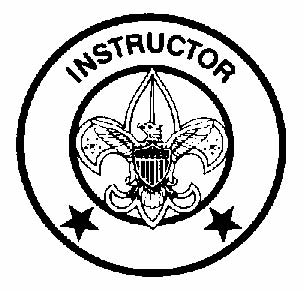 Leadership PositionsInstructorGeneral InformationType:	Appointed by the Scoutmaster in consultation with the SPLTerm:	Min. 6 monthsReports to:	ScoutmasterDescription:	The Instructor teaches Scouting skills.Comments:	The Instructor will work closely with both the Troop Guides and with the Assistant Scoutmaster in charge of programs.  The Instructor does not have to be an expert but must be able to teach the Scoutcraft skills needed for Tenderfoot, Second Class, and First Class ranks. Our Troop will have more than one instructor.QualificationsAge:	14 or olderRank:	Star or higherExperience:	NoneAttendance:	Active attendance at meetings and outingsPerformance RequirementsTraining:	You are expected to assist with Troop Junior Leader Training.Attendance:	You are expected to attend 75% of all troop meetings, outings, and service projects.  If your attendance is low, or if you have three (3) unexcused absences in a row, you can be removed from office.Effort:	You are expected to give this job your best effort.General Leadership ResponsibilitiesUniform:	Set the example by wearing your uniform correctly.  This means that you will wear all of the parts of the troop uniform, shirttail tucked in, with all required badges in their correct locations.Behavior:	Set the example by living the Scout Oath and Law in your everyday life.  Show Scout Spirit in everything you say and do.Attendance:	Set the example by being an active Scout. Be on-time for meetings and activities.  You must call the Senior Patrol Leader or Scoutmaster if you are not going to be at a meeting or if you suddenly have to miss an outing.  You also need to make sure that someone will assume your responsibilities.Specific Leadership ResponsibilitiesTeaches basic Scouting skills Assists on Boards of Review Assists as requested by Scoutmaster, Assistant Scoutmasters, SPL, or ASPLTroop 120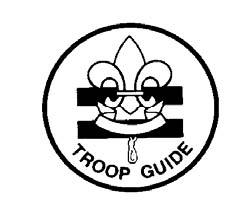 Leadership PositionsTroop GuideGeneral InformationType:	Appointed by the Scoutmaster in consultation with SPLTerm:	min. 6 monthsReports to:	ScoutmasterDescription:	The Troop Guide works with the patrols and especially with new Scouts.  He helps them feel comfortable and earn their First Class rank in their first year.Comments:	The first year as a Boy Scout is a critical time with new places, new people, new rules, and new activities. The Troop Guide is a friend to the new Scouts and makes first year fun and successful. This is an important position.QualificationsAge:	14 or olderRank:	Star or higherExperience:	NoneAttendance:	Active attendance at meetings and outingsPerformance RequirementsTraining:	You are expected to assist with Troop Junior Leader Training.Attendance:	You are expected to attend 75% of all troop meetings, Patrol Leaders' Council meetings, outings, and service projects. If your attendance is low, or if you have three (3) unexcused absences in a row, you can be removed from office.Effort:	You are expected to give this job your best effort.General Leadership ResponsibilitiesUniform:	Set the example by wearing your uniform correctly.  This means that you will wear all of the parts of the troop uniform, shirttail tucked in, with all required badges in their correct locations.Behavior:	Set the example by living the Scout Oath and Law in your everyday life.  Show Scout Spirit in everything you say and do.Attendance:	Set the example by being an active Scout. Be on-time for meetings and activities.  You must call the Senior Patrol Leader or Scoutmaster if you are not going to be at a meeting or if you suddenly have to miss an outing.  You also need to make sure that someone will assume your responsibilities.Specific Leadership ResponsibilitiesHelps the patrol to which he is assigned Introduces newer Scouts to troop operations.  Guides newer Scouts through early Scouting activities.  Shields newer Scouts from harassment by older Scouts.  Helps newer Scouts earn First Class in their first year.  Teaches basic Scout skills.  Coaches the patrol leader on his duties.  Works with the patrol leader at Patrol Leaders' Council meetings.  Attends Patrol Leaders' Council meetings Assists the Assistant Scout- masters and Instructors with training.  Counsels individual Scouts on Scouting challenges.  Assists on Boards of Review.Troop 120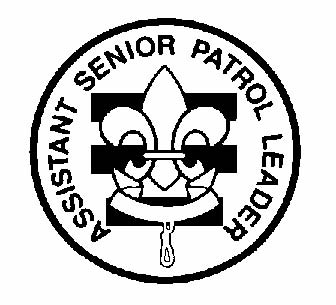 Leadership PositionsAssistant Senior Patrol LeaderGeneral InformationType:	Appointed by the Senior Patrol Leader and ScoutmasterTerm:	Min. 6 monthsReports to:	Senior Patrol LeaderDescription:	The Assistant Senior Patrol Leader is the second highest ranking patrol leader in the troop. The Assistant Senior Patrol Leader acts as the Senior Patrol Leader in the absence of the SPL or when called upon. He also provides leadership to other junior leaders in the troop.Comments:	The most important part of the ASPL position is his work with the other junior leaders. The ASPL should be familiar with the other positions and stay current with the work being done.QualificationsAge:	NoneRank:	1st Class or higherExperience:	NoneAttendance:	Active attendance at meetings and outingsPerformance RequirementsTraining:	You must attend and assist with Troop Junior Leader Training even if you have attended in the past.Attendance:	You are expected to attend 75% of all troop meetings, Patrol Leaders' Council meetings, outings, and service projects. If your attendance is low, or if you have three (3) unexcused absences in a row, you can be removed from office.Effort:	You are expected to give this job your best effort.General Leadership ResponsibilitiesUniform:	Set the example by wearing your uniform correctly.  This means that you will wear all of the parts of the troop uniform, shirttail tucked in, with all required badges in their correct locations.Behavior:	Set the example by living the Scout Oath and Law in your everyday life.  Show Scout Spirit in everything you say and do.Attendance:	Set the example by being an active Scout. Be on-time for meetings and activities.  You must call the Senior Patrol Leader or Scoutmaster if you are not going to be at a meeting or if you suddenly have to miss an outing.  You also need to make sure that someone will assume your responsibilities.Specific Leadership Responsibilities Helps the Senior Patrol Leader lead meetings and activities.  Runs the troop in the absence of the Senior Patrol Leader.  Helps train and supervise the Troop Scribe, Quartermaster, Instructor, Librarian, Historian, and Chaplin Aide.  Serves as a member of the Patrol Leaders’ Council.  Performs other duties assigned by SPL, SM or ASM.Troop 120Leadership PositionsAssistant Patrol LeaderGeneral Information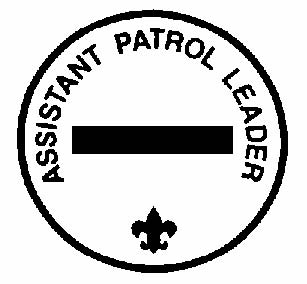 Type:	Appointed by the Patrol Leader and ScoutmasterTerm:	6 monthsReports to:	Patrol LeaderDescription:	The Assistant Patrol Leader is appointed by the Patrol Leader and leads the patrol in his absence. Comments:	Substituting for the Patrol Leader is only part of the Assistant Patrol Leader's job.  The APL actively helps run the patrol.QualificationsAge:	NoneRank:	NoneExperience:	NoneAttendance:	Active attendance at meetings and activitiesPerformance RequirementsTraining:	You must attend Troop Junior Leader Training even if you have attended in the past.Attendance:	You are expected to attend 75% of all troop meetings, Patrol Leaders' Council meetings, outings, and service projects. If your attendance is low, or if you have three (3) unexcused absences in a row, you can be removed from office.Effort:	You are expected to give this job your best effort.General Leadership ResponsibilitiesUniform:	Set the example by wearing your uniform correctly.  This means that you will wear all of the parts of the troop uniform, shirttail tucked in, with all required badges in their correct locations.Behavior:	Set the example by living the Scout Oath and Law in your everyday life.  Show Scout Spirit in everything you say and do.Attendance:	Set the example by being an active Scout. Be on-time for meetings and activities.  You must call the Senior Patrol Leader or Scoutmaster if you are not going to be at a meeting or if you suddenly have to miss an outing.  You also need to make sure that someone will assume your responsibilities.Specific Leadership ResponsibilitiesHelps the Patrol Leader plan and steer patrol meetings and activities.  Helps the Patrol Leader keep patrol members informed.  Helps the patrol get ready for all troop activities.  Represents his patrol at Patrol Leader's Council meetings when the Patrol Leader cannot attend.  Lends a hand controlling the patrol and building patrol spirit.  Performs other duties assigned by SPL, ASPL, SM or ASM Troop 120Leadership PositionsChaplain AideGeneral Information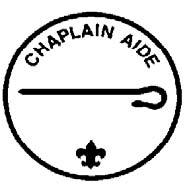 Type:	Appointed by the Senior Patrol Leader and ScoutmasterTerm:	Min. 6 monthsReports to:	Assistant Senior Patrol LeaderDescription:	The Chaplain Aide works with the Troop Chaplain to meet the religious needs of Scouts in the troop. He also works to promote the religious awards program.Comments: 	"Duty to God" is one of the core beliefs of Scouting. The Chaplain Aide helps everyone in the troop by preparing short religious observations for campouts and other functions.  The Chaplain Aide does not always lead the observation himself and can have other troop members help.QualificationsAge:	NoneRank:	NoneExperience:	NoneAttendance:	Active attendance at meetings and outingsPerformance RequirementsTraining:	You must attend the troop Junior Leader Training even if you have attended in the past.Attendance:	You are expected to attend 75% of all troop meetings, outings, and service projects.  If your attendance is low, or if you have three (3) unexcused absences in a row, you can be removed from office.Effort:	You are expected to give this job your best effort.General Leadership ResponsibilitiesUniform:	Set the example by wearing your uniform correctly.  This means that you will wear all of the parts of the troop uniform, shirttail tucked in, with all required badges in their correct locations.Behavior:	Set the example by living the Scout Oath and Law in your everyday life.  Show Scout Spirit in everything you say and do.Attendance:	Set the example by being an active Scout. Be on-time for meetings and activities.  You must call the Senior Patrol Leader or Scoutmaster if you are not going to be at a meeting or if you suddenly have to miss an outing.  You also need to make sure that someone will assume your responsibilities.Specific Leadership Responsibilities Assists the Troop Chaplain with religious services at troop activities.  Tells Scouts about the religious emblem program for their faith. Makes sure religious holidays are considered during troop program planning. Helps plan for religious observance in troop activities. Perform other duties as requested by SPL, ASPL, SM or ASM Troop 120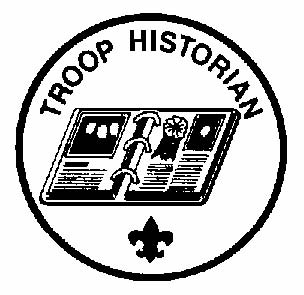 Leadership PositionsTroop HistorianGeneral InformationType:	Appointed by the Senior Patrol Leader and ScoutmasterTerm:	6 months Reports to:	Assistant Senior Patrol LeaderDescription:	The Troop Historian keeps a historical record or scrapbook of troop activities.Comments:	The true value of a good Historian does not show up until years later.  The Historian provides material for displays and presentations of current activities.  In addition, the work of the Historian provides a link with the past.QualificationsAge:	NoneRank:	NoneExperience:	none, but interest in digital photography is helpfulAttendance:	Active attendance at meetings and outingsPerformance RequirementsTraining:	You must attend Troop Junior Leader Training even if you have attended in the past.Attendance:	You are expected to attend 75% of all troop meetings, outings, and service projects.  If your attendance is low, or if you have three (3) unexcused absences in a row, you can be removed from office.Effort:	You are expected to give this job your best effort.General Leadership ResponsibilitiesUniform:	Set the example by wearing your uniform correctly.  This means that you will wear all of the parts of the troop uniform, shirttail tucked in, with all required badges in their correct locations.Behavior:	Set the example by living the Scout Oath and Law in your everyday life.  Show Scout Spirit in everything you say and do.Attendance:	Set the example by being an active Scout. Be on-time for meetings and activities.  You must call the Senior Patrol Leader or Scoutmaster if you are not going to be at a meeting or if you suddenly have to miss an outing.  You also need to make sure that someone will assume your responsibilities.Specific Leadership ResponsibilitiesTakes pictures of Troop meetings and activities.  Gathers pictures and facts about past troop activities and keeps them in a historical file or scrapbook. Assists in putting together periodic electronic slide shows of Troop activities Takes care of troop trophies, ribbons, and souvenirs of troop activities.  Keeps information about former members of the troop. Performs other duties assigned by SPL, ASPL, SM or ASM Troop 120Leadership PositionsTroop LibrarianGeneral Information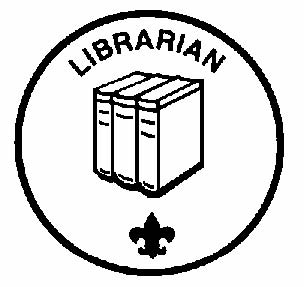 Type:	 Appointed by the Senior Patrol Leader and ScoutmasterTerm:	6 monthsReports to:	Assistant Senior Patrol Leader Description: The Troop Librarian takes care of troop literature.Comments:	The library contains books of historical value as well as current materials.  All together, the library is a troop resource worth hundreds of dollars.  The Librarian manages this resource for the troop.QualificationsAge:	NoneRank:	NoneExperience:	NoneAttendance:	Active attendance at meetings and outingsPerformance RequirementsTraining:	You must attend the troop Junior Leader Training even if you have attended in the past.Attendance:	You are expected to attend 75% of all troop meetings, outings, and service projects.  If your attendance is low, or if you have three (3) unexcused absences in a row, you can be removed from office.Effort:	You are expected to give this job your best effort.General Leadership ResponsibilitiesUniform:	Set the example by wearing your uniform correctly.  This means that you will wear all of the parts of the troop uniform, shirttail tucked in, with all required badges in their correct locations.Behavior:	Set the example by living the Scout Oath and Law in your everyday life.  Show Scout Spirit in everything you say and do.Attendance:	Set the example by being an active Scout. Be on-time for meetings and activities.  You must call the Senior Patrol Leader or Scoutmaster if you are not going to be at a meeting or if you suddenly have to miss an outing.  You also need to make sure that someone will assume your responsibilities.Specific Leadership ResponsibilitiesSets up and takes care of a troop library Keeps records of books and pamphlets owned by the troop. Adds new or replacement items as needed. Keeps books and pamphlets available for borrowing. Keeps a system for checking books and pamphlets in and out. Follows up on late returns. Issues vouchers for purchase of used merit badge books. Performs other duties assigned by SPL, ASPL, SM or ASM Troop 120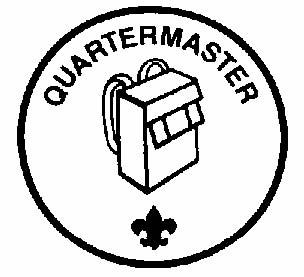 Leadership PositionsTroop QuartermasterGeneral InformationType:	Appointed by the Senior Patrol Leader and ScoutmasterTerm:	6 monthsReports to:	Assistant Senior Patrol LeaderDescription:	The Troop Quartermaster keeps track of troop equipment and sees that it is in good working order. Comments:	The Quartermaster does most of his work around campouts.  There are times when the Quartermaster has to be available to check equipment in and out.QualificationsAge: 	noneRank:	noneExperience	noneAttendance:	Active attendance at meetings and outingsPerformance RequirementsTraining:	You must attend the troop Junior Leader Training even if you have attended in the past.Attendance:	You are expected to attend 75% of all troop meetings, Patrol Leaders' Council meetings, outings, and service projects. If your attendance is low, or if you have three (3) unexcused absences in a row, you can be removed from office.Effort:	You are expected to give this job your best effort.General Leadership ResponsibilitiesUniform:	Set the example by wearing your uniform correctly.  This means that you will wear all of the parts of the troop uniform, shirttail tucked in, with all required badges in their correct locations.Behavior:	Set the example by living the Scout Oath and Law in your everyday life.  Show Scout Spirit in everything you say and do.Attendance:	Set the example by being an active Scout. Be on-time for meetings and activities.  You must call the Senior Patrol Leader or Scoutmaster if you are not going to be at a meeting or if you suddenly have to miss an outing.  You also need to make sure that someone will assume your responsibilities.Specific Leadership ResponsibilitiesKeeps records on patrol and troop equipment Makes sure equipment is in good working condition Issues equipment and makes sure it is returned in good condition Makes suggestions for new or replacement items Works with the Adult Quartermaster and others responsible for equipment Gets the US, troop, and patrol flags for meetings and ceremonies and puts them away afterwards. Performs other duties assigned by SPL, ASPL, SM or ASM Troop 120Leadership PositionsTroop ScribeGeneral Information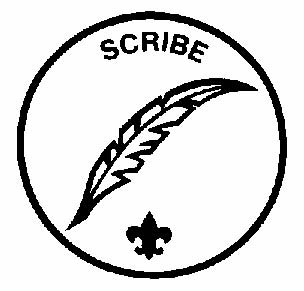 Type:	Appointed by the Senior Patrol Leader and ScoutmasterTerm:	6 monthsReports to:	Assistant Senior Patrol LeaderDescription:	The Scribe keeps the troop records. He records the activities of the Patrol Leaders' Council and keeps a record of attendance at troop meetings.Comments:	To be a good Scribe you need to attend nearly all troop and Patrol Leaders' Council meetings.QualificationsAge:	NoneRank:	NoneExperience:	NoneAttendance:	Active attendance at meetings and outingsPerformance RequirementsTraining:	You must attend the troop Junior Leader Training even if you have attended in the past.Attendance:	You are expected to attend 75% of all troop meetings, Patrol Leaders' Council meetings, outings, and service projects. If your attendance is low, or if you have three (3) unexcused absences in a row, you can be removed from office.Effort:	You are expected to given this job your best effort.General Leadership ResponsibilitiesUniform:	Set the example by wearing your uniform correctly.  This means that you will wear all of the parts of the troop uniform, shirttail tucked in, with all required badges in their correct locations.Behavior:	Set the example by living the Scout Oath and Law in your everyday life.  Show Scout Spirit in everything you say and do.Attendance:	Set the example by being an active Scout. Be on-time for meetings and activities.  You must call the Senior Patrol Leader or Scoutmaster if you are not going to be at a meeting or if you suddenly have to miss an outing.  You also need to make sure that someone will assume your responsibilities.Specific Leadership ResponsibilitiesAttends and keeps a log of Patrol Leaders' Council meetings Assists in recording individual Scout attendance at meetings and outings Records individual Scout advancement progress at meetings and Scouts serving on Boards of Review for reporting to Scoutmaster Performs other duties assigned by SPL, ASPL, SM or ASM